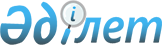 О внесении изменений в решение Атырауского областного маслихата от 17 марта 2017 года № 94-VI "Об утверждении Правил общего водопользования Атырауской области"Решение Атырауского областного маслихата от 30 сентября 2022 года № 187-VII
      Атырауский областной маслихат РЕШИЛ:
      1. Внести в решение Атырауского областного маслихата от 17 марта 2017 года № 94-VI "Об утверждении Правил общего водопользования Атырауской области" (зарегистрированное в Реестре государственной регистрации нормативных правовых актов под № 3834) следующее изменение:
      в приложении:
      в Правилах общего водопользования Атырауской области, утвержденных указанным решением:
      в тексте на государственном языке пункт 8 изложить в следующей редакции, текст на русском языке не изменяется:
      "8. Су объектілері мен су шаруашылығы құрылысжайларындағы көпшіліктің демалуына, туризм мен спортқа арналған жерлерді экологиялық талаптар мен адам өмірінің қауіпсіздігін сақтай отырып, су қорын пайдалану және қорғау, сумен жабдықтау, су бұру саласындағы, қоршаған ортаны қорғау саласындағы және халықтың санитарилық – эпидемиалогиялық салауаттылығы саласындағы уәкілетті органдармен келісім бойынша облыстың жергілікті атқарушы органы белгілейді.".
      2. Настоящее решение вводится в действие по истечении десяти календарных дней после дня его первого официального опубликования.
					© 2012. РГП на ПХВ «Институт законодательства и правовой информации Республики Казахстан» Министерства юстиции Республики Казахстан
				
      Секретарь маслихата

А. Наутиев
